муниципальное казенное дошкольное образовательное учреждениегорода Новосибирска«Детский сад № 432 комбинированного вида"____________________________________________________Краткосрочный проект по теме  «Малая Олимпиада»в подготовительной группе № 5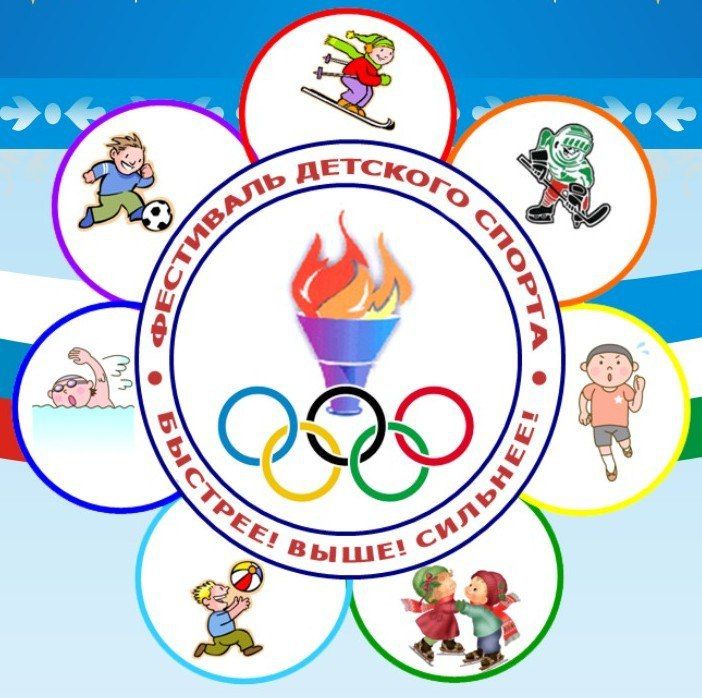 Выполнили педагоги: Старенькова М.А. – высшая кв.к.Куликова А.Г. - I кв.к.г. Новосибирск 2020Актуальность:         Здоровье – главная ценность жизни, занимающая самую высокую ступень в иерархии потребностей человека. В то же время оно является одним из ведущих условий успешного социального и экономического развития общества. Формирование здорового образа жизни – государственно важная задача, вызванная снижением уровня здоровья и физического состояния современного общества.     Ситуацию усугубляют большие психоэмоциональные нагрузки, отсутствие навыков личной гигиены, режима дня, полноценного питания, наличие вредных привычек и знаний о важности и  необходимости двигательной активности, а значит и умений в этой области у большинства взрослых. В преддверии Олимпиады 2014 года у детей ярко выразился интерес к олимпийскому движению.       Олимпийское движение - важная часть культуры человечества, и изучение его истории, несомненно, должно стать частью образования любого культурного человека. Олимпийское образование дошкольников дает возможность объединить воспитательные, развивающие и обучающие цели и задачи процесса образования детей дошкольного возраста не только в системе физкультурно-оздоровительной работы ДОУ, но и во всем воспитательно-образовательном комплексе семьи, детского сада. Активное участие родителей в педагогическом процессе создает необходимые условия для укрепления семьи, формирования ее здорового образа жизни.Проблема:       Поверхностный интерес к спорту (современные дети думают, что спорт – это развлечение, и не знают, какой это серьезный, каждодневный труд), недостаточная информированность об олимпийских играх и их возникновении, о зимних видах спорта.Цель:-развитие устойчивого интереса к спорту, Олимпийским играм, как части общечеловеческой культуры;-формирование социальной и личностной мотивации на сохранение и укрепление своего здоровья, и воспитание социально значимых личностных качеств посредством знакомства с олимпийским движением.Задачи (для детей):-формировать у детей представление об Олимпийских играх, как мирном соревновании с целью физического и социально-нравственного совершенствования людей;-познакомить детей с историей олимпийского движения древности и современности, с символикой и ритуалами Олимпийских игр, спортивными талисманами, с именами спортсменов, награжденных олимпийскими медалями, спортивными достижениями своих земляков;-изучить качества, которые позволили спортсменам стать победителями Олимпиады;-закреплять представления о зимних видах спорта, познакомить с олимпийскими зимними видами сорта;-формировать потребность в двигательной активности и физическом самосовершенствовании, в регулярных занятиях физической культурой и спортом, развивать стремление к здоровому образужизни;-воспитывать целеустремленность, организованность, инициативность, развивать творчество, образное мышление;-формировать проектно-исследовательские умения и навыки в ходе реализации проекта: выявлять проблему, самостоятельно искать нужное решение и анализировать полученные результаты.Паспорт проекта.Реализация проекта1 этап – подготовительныйЧто мы знаем?- Люди занимаются физкультурой, спортом.-Участвуют в соревнованиях, турнирах.-Получают разные награды.Что мы хотим узнать?-Что такое Олимпиада?-Где она возникла?-Как стать участником Олимпиады?-Что нужно сделать, чтобы стать Олимпийцем?-Все ли спортсмены могут принимать участие в Олимпийских играх?-Почему победа на Олимпиаде самая почетная?-Символы и талисманы Олимпиад?Как мы можем это узнать?-От родителей, воспитателей.-Из интернета.-Из книг, энциклопедий, журналов, газет.-Из спортивных передач по ТВ.-Занимаясь в спортивной секции, посещая спортивные соревнования.2 этап – разработка-Обсуждение вариантов поиска информации.-Составление плана реализации проекта.-Подбор литературы (для рассматривания и чтения).-Подбор фотографий, открыток (о зимних Олимпийских видах спорта, спортсменах-олимпийцах).-Подбор музыкальных произведений (взаимодействие с музыкальным руководителем).-Подбор спортивного инвентаря, эстафет, подвижных, дидактических, настольных игр и т. д.-Создание картотек утренней, ритмической гимнастики под музыку, закаливающей гимнастики после дневного сна.-Создание банка раскрасок о зимних видах спорта.-Взаимодействие с родителями (рекомендации посещения спортивных соревнований, помощь в создании библиотеки, коллекции мультфильмов, участие в создании мини-музея, помощь в изготовлении атрибутов к спортивному празднику).Реализация проектаПриложениеИспользуемые материалы и литература.1.  Интернет ресурсы.2.  , «Букварь здоровья»,М., Эксмо, 1995 г.3. «Быть здоровыми хотим».М., Творческий Центр, 2004 г.4. Р. Ротенберт «Расти здоровыми» (детская энциклопедия здоровья),М., Физкультура и спорт, 1996 г.5. М. Федотов, Е. Данилова, Е. Тропп «Энциклопедия физической подготовки к школе».М., «Олма-Пресс», СПб Издательский дом «Нева», 2003 г.6. «Мое тело» (энциклопедия «Всё обо всем»).М., «Планета детства», издательство «Астрель», 2000 г.7. , «Малыши открывают спорт».М., «Педагогика», 1975 г.8. , , «Здоровьесберегающие технологии в образовательно-воспитательном процессе»(научно-практический сборник инновационного опыта).М., Ставрополь «Илекса», «Сервисшкола», 2001 г.9. Оздоровительная программа «К здоровой семье через детский сад»,Спб, 2000 г.10. «К здоровой России. Рождение и воспитание здорового ребенка (полный курс подготовки). Спб, 2000 г.11. «История талисманов Сочи 2014 Белого Мишки, Леопарда, Зайки»(КМП – аудио/видео файл МП4) – интернет.12. «Талисманы Паралимпиады 2014 – Снежинка и Лучик» (КМП – аудио/видео файл МП4) – интернет.13. М/ф «Шайбу! Шайбу!», «Матч-реванш», «Как казаки олимпийцами стали» - (DVD).Вид проектаКомплексныйТип проектаСмешанный (информационный, познавательный, игровой)Длительность проектаКраткосрочный (1 неделя)Срок реализации проектас 20 января 2019г. по 24 января 2020г.Участники проектаДети подготовительной групп, воспитатели, руководитель физического воспитания, музыкальный руководитель.Продукты проектной деятельности- создание альбома «Зимние виды спорта»;- выставка зимнего спортивного оборудования и инвентаря;- фотовыставка «Мы – будущие Олимпийцы»;- создание коллажа «О, спорт, ты – мир!»;- создание альбома «Символы и талисманы зимних Олимпийских игр».Итоговое мероприятиеСпортивная викторина «Зимняя Олимпиада».Интеграция образовательных областейФормы совместной деятельности взрослых и детейСоздание условий деятельности детейВзаимодействие с родителямиПромежуточный продукт проектаПознаниеКоммуникацияЗдоровьеСоциализацияХудожественная литература-Рассказ воспитателя о предстоящей неделе Здоровья, внесение игрушек-талисманов зимней Олимпиады 2014 года.-Чтение стихов, пословиц, поговорок о спорте, здоровье.-Просмотр мультфильма «Как казаки Олимпийцами стали?»-Внесение раскрасок спортивной тематики о зимних видах спорта.-Внести в книжный уголок иллюстрации, фотографии, открытки с изображением зимних видов спорта.-Помощь в сборе информации о зимних олимпийских видах спорта, спортсменах.ПознаниеКоммуникацияСоциализацияХудожественная литератураФизическая культура-Беседа «Какими качествами должен обладать Олимпиец?»-Дид. игра «Опиши движение спортсмена по карточке-схеме».-Рисование «Фигура человека (спортсмена) в движении».-Дид. игра «Закончи предложение» (Хоккеист - …, Биатлонист - … и др.).-Составление описательного рассказа «Мой любимый вид спорта».-Игры с мозаикой (выложить рисунок по образцу на спортивную тематику).-Дид. игра «Повтори и оцени» (игра позволяет оценить двигательные способности свои и своих товарищей).-Игры – эксперименты «Каковы мои физические возможности» (учить самостоятельно оценивать свою физическую подготовку).Создание альбома «Зимние виды спорта».ПознаниеБезопасностьКоммуникацияСоциализацияФизическая культураБеседа « Правила безопасного обращения со спортивным инвентарем»-Рассматривание и исследование элементов защиты в форме спортсменов (шлем, защитные очки, наколенники и т. д.).-Конструирование из крупного строительного материала «Стадион».-Игры с клюшкой и шайбой: «Попади в ворота», «Проведи и не задень», «Дай пас».-С/р игра «Магазин» (сюжет «Спортивные товары»).-Участие в подготовке к выставке спортивного инвентаря.Выставка спортивного оборудования и инвентаря, необходимого для занятий зимними видами спорта.ПознаниеКоммуникацияСоциализацияХудожественное творчествоФизическая культураХудожественная литература-Презентация «Зимние Олимпийские виды спорта».-Игры- имитации: «Лыжник», «Хоккеист», «Биатлонист».-Этюды: «Спортсмен радуется победе», «Спортсмен проиграл»-Дид. игра «Назови вид спорта», «Назови лишний вид спорта».-Вечер загадок и отгадок о зимних видах спорта, спортивном оборудовании.-Упражнение «Сравни рисунки и найди отличия».-Настольная игра «Хоккей»- - С/р игра «Спортивная тренировка».- Помощь в организации выставки «Мы – будущие Олимпийцы».Выставка «Мы – будущие Олимпийцы» (фотографии на тему «Я занимаюсь спортом», спортивные награды детей:, грамоты, кубки, медали).ПознаниеХудожественная литератураФизическая культураСоциализация-Беседа «Герои и боги Олимпа» (рассказать о подвигах Геракла).-Презентация «История Олимпиады.-Чтение книги «Мифы древней Греции».-Спортивно-познавательный досуг «Путешествие в Олимпию».-Внести в книжный уголок книгу «Герои и боги Олимпа», «Мифы древней Греции»-Настольная игра «Греческие герои и боги» (кубики)ПознаниеФизическая культураХудожественная литератураХудожественное творчествоСоциализация-Экскурсия в школу (спортивный зал, бассейн, просмотр и участие в физкультурном занятии).-Рисование «Мы со спортом очень дружим».-Чтение из книги «Хочу стать чемпионом. Большая книга о спорте».-Дид. игра «Помоги спортсмену выбрать инвентарь», «Лабиринты» (помоги лыжнику спуститься с горы).-С/р игра «Детский сад» (сюжет «Занятие физкультурой»).-Создание коллажа «О, спорт, ты – мир!».ПознаниеМузыкаСоциализацияХудожественное творчество-Презентация «Талисманы и символы Олимпийских игр».-Слушание песен А. Пахмутовой на тему «Спорт».- Просмотр м/ф «Талисманы Олимпийских игр в Сочи в 2014 г» (Мишка, Зайка, Леопард).-Рисование «Талисманы Олимпиады».-Игра-драматизация по сказке «Медвежонок и спорт».Помощь в создании альбома.Создание альбома «Символы и талисманы Олимпийских игр».ПознаниеСоциализацияКоммуникацияТруд-Презентация «Наши земляки – призеры олимпийских игр».-Составление рассказов на тему «Мой любимый спортсмен».-Игры со строителем «Стадион будущего».- Выставка фотографий спортсменов – призеров Олимпийских игр.Спортивная викторина «Зимняя Олимпиада в детском саду»